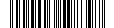 В соответствии со статьей 42 Устава городского округа ЗАТО Северск Томской области, руководствуясь Земельным кодексом Российской Федерации, Федеральным законом от 28 декабря 2009 года № 381-ФЗ «Об основах государственного регулирования торговой деятельности в Российской Федерации»,ПОСТАНОВЛЯЮ:Внести в постановление Администрации ЗАТО Северск от 10.10.2018 № 1855              «Об утверждении Порядка рассмотрения обращений физических и юридических лиц                        о заключении договоров на размещение нестационарных торговых объектов на землях                    и земельных участках, расположенных на территории городского округа ЗАТО Северск Томской области» следующие изменения:в Порядке рассмотрения обращений физических и юридических лиц о заключении договоров на размещение нестационарных торговых объектов на землях и земельных участках, расположенных на территории городского округа ЗАТО Северск Томской области, утвержденном указанным постановлением:пункт 8 дополнить абзацем следующего содержания:«Не допускается строительство объектов капитального строительства хозяйствующим субъектом, заключившим Договор, на землях или земельных участках, предназначенных для размещения НТО.»;в подпункте 3 пункта 11 слова «(с учетом согласованного проекта для НТО, указанных в подпункте 1 пункта 5 Порядка)» исключить;подпункт 3 пункта 13 исключить;подпункт 3 пункта 15 исключить;пункт 17 изложить в следующей редакции:«17. В случаях, указанных в пункте 16 Порядка, возврат документов, приложенных к заявлению, осуществляется специалистом Управления, ответственным за подготовку документов, в течение 10 рабочих дней со дня регистрации заявления, без рассмотрения по существу.»;пункт 18 изложить в следующей редакции:«18. Срок рассмотрения заявления о заключении Договора составляет 15 рабочих дней со дня его регистрации.»;в пункте 20:а) подпункт 5 изложить в следующей редакции:«5) на указанном в заявлении местоположении на дату подачи заявления размещен НТО в соответствии с действующим Договором, до истечения срока действия которого остается более 6 месяцев;»;б) подпункт 7 изложить в следующей редакции: «7) принятие Администрацией ЗАТО Северск постановления о проведении аукциона на право заключения договора на размещение НТО по указанному в заявлении местоположению.»; абзац первый пункта 21 изложить в следующей редакции:«21. Специалист Управления, ответственный за подготовку документов, в срок 15 рабочих дней со дня регистрации заявления:»;пункт 22 дополнить подпунктом 9 следующего содержания:«9) сведения о заключении Договора с отлагательным условием в случае если территория, в отношении которой проводится публикация извещения, занята НТО на основании действующего Договора.»;пункт 23 изложить в следующей редакции:«23. Если по истечении 30 дней со дня опубликования извещения не поступило заявлений от иных физических или юридических лиц о намерении заключить Договор, специалист Управления, ответственный за подготовку документов, в срок 10 рабочих дней осуществляет:1) подготовку проекта Договора с заявителем, подавшим заявление в соответствии с пунктом 10 настоящего Порядка, в двух экземплярах, при этом цена права на размещение нестационарного торгового объекта устанавливается по начальной цене предмета аукциона на право заключения договора на размещение нестационарного торгового объекта;2) подписание Договора начальником Управления;3) вручение двух экземпляров подписанного Договора заявителю лично либо направление заказным письмом с уведомлением о вручении по адресу, указанному в заявлении;4) направление в КАиГ копии Договора в срок 10 рабочих дней после подписания Договора.»;пункт 24 изложить в следующей редакции:«24. В течение 30 рабочих дней со дня получения двух экземпляров Договора заявитель обязан их подписать и вернуть в Управление с приложением проекта, указанного в подпункте 2 пункта 3 настоящего Порядка, согласованного с КАиГ в установленном порядке.После заключения Договора территория для размещения НТО передается Управлением заявителю по акту приема-передачи.В случае заключения Договора в отношении территории для размещения НТО, которая занята НТО на основании действующего Договора, Управление вручает лично либо направляет заказным письмом с уведомлением о вручении два экземпляра акта приема-передачи территории лицу, с которым заключен Договор, в течение трех рабочих дней после дня освобождения соответствующей территории от ранее размещенного НТО.»;в форме 2:а) пункт 1.2 изложить в следующей редакции:«1.2. Нестационарный торговый объект, указанный в пункте 1.1 настоящего Договора, должен соответствовать требованиям технических регламентов, градостроительного проектирования, строительным, противопожарным, санитарно-эпидемиологическим, гигиеническим, экологическим нормам и правилам, требованиям нормативных правовых актов о безопасности дорожного движения, нормам Правил благоустройства территории городского округа ЗАТО Северск Томской области, утвержденных решением Думы ЗАТО Северск от 01.02.2018 № 34/1 «Об утверждении Правил благоустройства территории городского округа ЗАТО Северск Томской области», иным нормативным правовым актам Российской Федерации, Томской области, муниципальным правовым актам городского округа ЗАТО Северск Томской области и нормам Порядка рассмотрения обращений физических или юридических лиц, имеющих намерение разместить нестационарные торговые объекты на территории городского округа ЗАТО Северск Томской области, утвержденных постановлением Администрации ЗАТО Северск от 23.08.2018 № 1565                 «Об утверждении порядка рассмотрения обращений физических или юридических лиц, имеющих намерение разместить нестационарные торговые объекты на территории городского округа ЗАТО Северск Томской области».Внешний вид (архитектурно-колористическое решение фасадов) нестационарного торгового объекта, указанного в пункте 1.1. настоящего Договора, и наличие устройств по обеспечению объектами санитарно-технического назначения и элементов благоустройства должны соответствовать проекту нестационарного торгового объекта, согласованному Комитетом архитектуры и градостроительства Администрации ЗАТО Северск                                    и являющемуся приложением к настоящему Договору (для нестационарных торговых объектов в соответствии со схемой размещения нестационарных торговых объектов в ЗАТО Северск, утвержденной постановлением Администрации ЗАТО Северск от 31.07.2015                       № 1707).»;б) пункт 2.1 изложить в следующей редакции:«2.1. Настоящий Договор заключен сроком на _______________________.»;в) пункт 2.2. изложить в следующей редакции:«2.2. Настоящий Договор считается заключенным со дня его подписания Сторонами.Дата начала срока действия Договора, указанного в пункте 2.1., определяется со дня передачи Управлением Владельцу объекта Территории по акту приема-передачи.Право на использование Территории по настоящему Договору возникает у Владельца объекта после подписания акта приема-передачи, указанного в настоящем пункте.»;в Порядке и условиях проведения аукциона на право заключения договора на размещение нестационарного торгового объекта на землях и земельных участках, расположенных на территории городского округа ЗАТО Северск Томской области (приложение 1 к Порядку рассмотрения обращений физических и юридических лиц о заключении договоров на размещение нестационарных торговых объектов на землях и земельных участках, расположенных на территории городского округа ЗАТО Северск Томской области):а) пункт 2 изложить в следующей редакции:«2. Решение о проведении аукциона принимается постановлением Администрации ЗАТО Северск, проект которого готовит Управление: 1) в отношении мест, включенных в Схему, по которым заключены договоры на размещение нестационарных торговых объектов – не позднее, чем за 5 месяцев до истечения сроков действия таких договоров;2) в отношении мест, включенных в Схему, по которым договоры на размещение нестационарных торговых объектов не заключены, – не реже одного раза в 6 месяцев либо на основании пункта 25 Порядка;3) в отношении мест, включенных в Схему сезонной торговли, – не позднее, чем за 4 месяца до наступления ближайшей даты периода размещения.»;б) пункт 3 изложить в следующей редакции:«3. Управление готовит извещение о проведении аукциона и обеспечивает не менее чем за 30 дней до его проведения размещение указанного извещения в информационно-телекоммуникационной сети «Интернет» на официальных сайтах Администрации ЗАТО Северск (https://зато-северск.рф) и Управления (https://имущество.зато-северск.рф).Если на дату размещения извещения о проведении аукциона территория, в отношении которой проводится аукцион на право заключения Договора, занята НТО на основании действующего Договора, извещение о проведении аукциона в течение пяти рабочих дней со дня такого размещения дополнительно направляется Управлением лицу, которому принадлежит указанный объект, посредством почтовой связи заказным письмом с уведомлением о вручении.»;в) пункт 4 дополнить подпунктами 13, 14 следующего содержания:«13) об обязанности победителя аукциона при подписании Договора подготовить и представить в Управление проект, указанный в подпункте 2 пункта 3 настоящего Порядка, согласованный с КАиГ в установленном порядке;14) сведения о заключении Договора с отлагательным условием в случае если на дату размещения извещения о проведении аукциона территория, в отношении которой проводится аукцион на право заключения Договора, занята НТО на основании действующего Договора.»;г) в пункте 18 слова «в срок 10 дней со дня подписания протокола рассмотрения заявок на участие в аукционе» заменить словами «в срок 10 рабочих дней со дня подписания протокола рассмотрения заявок на участие в аукционе»;д) пункт 21 изложить в следующей редакции:«21. В срок 3 рабочих дня со дня подписания протокола о результатах аукциона Управление обязано возвратить задатки лицам, участвовавшим в аукционе, за исключением победителя аукциона и участника аукциона, который сделал предпоследнее предложение о цене предмета аукциона.Задаток, внесенный участником аукциона, который сделал предпоследнее предложение о цене предмета аукциона, возвращается такому участнику в течение трех рабочих дней с даты подписания Договора с победителем аукциона.»;е) в пункте 23 слова «в срок 10 дней после проведения аукциона» заменить словами   «в срок 10 рабочих дней после проведения аукциона»;ж) пункт 24 изложить в следующей редакции: «24. Задаток, внесенный лицом, признанным победителем аукциона, задаток, внесенный иным лицом, с которым Договор заключается в соответствии с пунктами 18, 20, 22 или 26 настоящего Порядка, зачисляется в счет платы по заключенному Договору.Задатки, внесенные этими лицами, не заключившими в установленном порядке Договоры вследствие уклонения от заключения указанных Договоров, не возвращаются.»;з) в пункте 25 слова «в течение 20 дней после проведения аукциона» заменить словами «в течение 30 рабочих дней после проведения аукциона»;и) пункт 26 изложить в следующей редакции:«26. Победитель аукциона в течение 30 рабочих дней со дня получения двух экземпляров Договора обязан их подписать и вернуть в Управление один экземпляр Договора с приложением проекта, указанного в подпункте 2 пункта 3 настоящего Порядка, согласованного с КАиГ в установленном порядке.Если подписанный Договор в указанный срок не представлен победителем аукциона либо представлен без приложения проекта, указанного в подпункте 2 пункта 3 настоящего Порядка, согласованного с КАиГ в установленном порядке, Управление предлагает заключить указанный Договор участнику аукциона, который сделал предпоследнее предложение о цене предмета аукциона, по цене, предложенной таким участником.»;к) пункт 27 изложить в следующей редакции:«27. Договор заключается по форме 2, прилагаемой к настоящему Порядку.После заключения Договора территория для размещения НТО передается Управлением лицу, с которым заключен Договор, по акту приема-передачи.В случае заключения Договора в отношении территории для размещения НТО, которая занята НТО на основании действующего Договора, Управление вручает лично либо направляет заказным письмом с уведомлением о вручении два экземпляра акта приема-передачи территории лицу, с которым заключен Договор, в течение трех рабочих дней после дня освобождения соответствующей территории от ранее размещенного НТО.».2. Настоящее постановление вступает в силу со дня его официального опубликования.                                    3. Опубликовать постановление в средстве массовой информации «Официальный бюллетень муниципальных правовых актов ЗАТО Северск» и разместить на официальном сайте Администрации ЗАТО Северск в информационно-телекоммуникационной сети «Интернет» (https://зато-северск.рф).Ерафеева Екатерина Алексеевна
+7 (3823) 77-39-98О внесении изменений в постановление Администрации ЗАТО Северск                 от 10.10.2018 № 1855Мэр ЗАТО СеверскН.В.Диденко